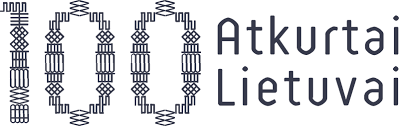 Registracijos anketa masiniam parašiutininkų šuoliuiMasinis 100-o parašiutininkų šuolis planuojamas š/m. rugsėjo 7 d. Zoknių aerodrome, iš dviejų orlaivių C-27J „Spartan“. Registruojami „C“, „D“ kategorijų parašiutininkai. Atvykimas savu transportu, adresu: Lakūnų g. 3, Šiauliai 77103. Šuolis nemokamas.     Renkamės 15,00 val., brifingas 15,30 val., kilimas šuoliui planuojamas 17,00 val. *Reikalingas patekimui į teritoriją.Anketoje gali įsirašyti grupė parašiutininkų arba ir vienas asmuo. Užpildę siųkite el. paštu:  lietuvai100metu@gmail.com  Anketų laukiama iki rugsėjo 3 d.Užsiregistravusiems visa su šuoliu susijusi informacija bus teikiama asmeniškai nurodytu kontaktiniu telefonu.Planuojamo šuolio vadovas Alvydas DanilaitisTel. 8 687 32143Vardas, PavardėParašiutininko kategorijaKupolo potas/įkrovimasAsmens kodas*Atstovaujamas aeroklubasKontaktinis telefono nr.